ΕΘΝΙΚΟ ΚΑΙ ΚΑΠΟΔΙΣΤΡΙΑΚΟ ΠΑΝΕΠΙΣΤΗΜΙΟ ΑΘΗΝΩΝ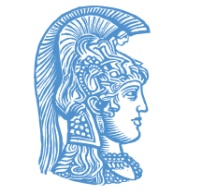 ΤΜΗΜΑ ΕΠΙΚΟΙΝΩΝΙΑΣ ΚΑΙ ΜΕΣΩΝ ΜΑΖΙΚΗΣ ΕΝΗΜΕΡΩΣΗΣΠΡΟΓΡΑΜΜΑ ΜΕΤΑΠΤΥΧΙΑΚΩΝ ΣΠΟΥΔΩΝ" Μέσα Επικοινωνίας και προσφυγικές /μεταναστευτικές ροές –MSc in Media and refugee/migration flows "Αθήνα, ........................... 20..ΟΝΟΜΑΤΕΠΩΝΥΜΟ ΕΞΕΤΑΖΟΜΕΝΟΥ:  (Α.Μ. 7983.........................) ΤΙΤΛΟΣ ΔΙΠΛΩΜΑΤΙΚΗΣ ΕΡΓΑΣΙΑΣ: « ……………………………………………………………….    »…………………………………………………………………………………………………………………….ΤΙΤΛΟΣ ΔΙΠΛΩΜΑΤΙΚΗΣ ΕΡΓΑΣΙΑΣ ΣΤΑ ΑΓΓΛΙΚΑ:«……………………………………............»ΗΜΕΡΟΜΗΝΙΑ ΕΞΕΤΑΣΗΣ: ../../....ΒΑΘΜΟΣ:  …....… (…………………………………….)ΟΙ ΕΞΕΤΑΣΤΕΣ:....... .......ΟΝΟΜΑΤΕΠΩΝΥΜΟ /ΒΑΘΜΙΔΑ/ ΕΠΙΒΛΕΠΩΝ....... .......ΟΝΟΜΑΤΕΠΩΝΥΜΟ /ΒΑΘΜΙΔΑ....... .......ΟΝΟΜΑΤΕΠΩΝΥΜΟ /ΒΑΘΜΙΔΑ